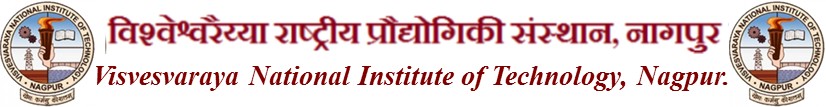 Department of Physics           Form for RAMAN CharacterizationConditions: For any damage or loss of samples Deptt. of Physics will not be responsible.Declarations:-Samples submitted should be non- toxic / non-hazardous and the samples should not  require any special precaution while handling and should be collected after data collection.For any damage to instrument during data collection because of my sample, I will pay the damage cost.Student signature Supervisor 	(Name, Designation and Seal)				                                       Faculty In-Charge Head of the Department PhysicsAcknowledgement :-Please mention wherever this Data will be reported in the Acknowledgement     “ For RAMAN Characterization at Department of Physics, VNIT, Nagpur supported by DST FIST Project no.SR/FST/PSI/2017/5(C)”and please submit a copy of accepted/published article/publication in Physics Dept for record.The above work has been done satisfactorily on ----------------- and generated data has been delivered to me.Operator’s Name with Signature:				      Signature of  StudentDate:-Name:-       Designation [ Faculty/Student (MSc/PhD/RA/PA)]:- Mobile No. & Email ID :-                     Workplace:-                ( Industry/  Govt.Labs./      Academic Institute/VNIT) No. of Sample(s):-      Sample Code (s) :-        Chemical Composition:-    ( Not mandatory)Nature of Sample(s) :-                (Solid/Powder)   Amount of Sample(s) : Charges :-Any comments/Instructions:-Any other information ( May be filled during Data collection)LASER Source :Exposure Time :Any other Precaution:Operator’s Name with Signature:__________________________________________________________________________________________